CONDITION OF SALE / SPECIAL INSTRUOCTINS:This will be provided under separate cover.CONDITION OF SALE / SPECIAL INSTRUOCTINS:This will be provided under separate cover.CONDITION OF SALE / SPECIAL INSTRUOCTINS:This will be provided under separate cover.CONDITION OF SALE / SPECIAL INSTRUOCTINS:This will be provided under separate cover.QuotationQuotationPRODUCT: OXYGEN CONCENTRATORS  - 5L & 10L | APPLICATION: MedicalPRODUCT: OXYGEN CONCENTRATORS  - 5L & 10L | APPLICATION: MedicalPRODUCT: OXYGEN CONCENTRATORS  - 5L & 10L | APPLICATION: MedicalPRODUCT: OXYGEN CONCENTRATORS  - 5L & 10L | APPLICATION: MedicalQuotationQuotationSALESPERSONP.O. NUMBERSHIP DATESHIP VIAF.O.B. POINTDELIVERY TERMSGerald ProvostTO BE PROVIDEDTBDBUYER LOGISTICSChina: Outgoing port could be Shanghai,  Shenzhen, GuanZhou or Hong Kong.PER CUSTOMER QUANTITYDESCRIPTIONDESCRIPTIONPACKAGINGUNIT PRICE IMAGE20005L Stationary Oxygen ConcentratorCapacity : 5 LPurity Oxygen: ≥ 93%±3 ( V/V ) Flow rate: 1-5L/min Voltage: AC220V±22V,50Hz±1Hz/AC110V±15V,60Hz±1Hz Output Pressure: 20kPa～60kPaSound Level: less than 45dbPower Consumption: 300watts Guarantee: 12 monthsGross Weight：25kgPackage Size：55*33*65 | CERTIFICATION CE | FDA | ISO134855L Stationary Oxygen ConcentratorCapacity : 5 LPurity Oxygen: ≥ 93%±3 ( V/V ) Flow rate: 1-5L/min Voltage: AC220V±22V,50Hz±1Hz/AC110V±15V,60Hz±1Hz Output Pressure: 20kPa～60kPaSound Level: less than 45dbPower Consumption: 300watts Guarantee: 12 monthsGross Weight：25kgPackage Size：55*33*65 | CERTIFICATION CE | FDA | ISO13485MOQ: N/ALead Time: 3-5 days Accessories included:  1 x Oxygen Concentrator x Humidifier Bottle x Nasal oxygen cannula  2 x First Filter  6 x Second Filter  1 x User Manual 1 x Warranty Card$699.00FWB-WMC-01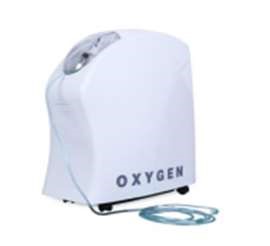 20005L Stationary Oxygen ConcentratorCapacity : 5 LPurity Oxygen: ≥ 93%±3（V/V）Flow rate:1-5L/min Voltage： AC220V±22V,50Hz±1Hz/AC110V±15V,60Hz±1Hz Output Pressure：20kPa～60kPaSound Level: less than 45db power Consumption: 300VAGross Weight: 23kgPackage Size：44*39*69c CERTIFICATION CE | FDA | ISO134855L Stationary Oxygen ConcentratorCapacity : 5 LPurity Oxygen: ≥ 93%±3（V/V）Flow rate:1-5L/min Voltage： AC220V±22V,50Hz±1Hz/AC110V±15V,60Hz±1Hz Output Pressure：20kPa～60kPaSound Level: less than 45db power Consumption: 300VAGross Weight: 23kgPackage Size：44*39*69c CERTIFICATION CE | FDA | ISO13485MOQ: N/ALead Time: 3-5 days Accessories included:  1 x Oxygen Concentrator x Humidifier Bottle x Nasal oxygen cannula  1 x First Filter  1 x HEPA Filter  1 x User Manual$734.40FWB-WMC-02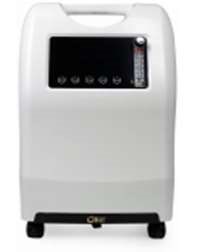 20005L Stationary Oxygen ConcentratorCapacity : 5 LPurity Oxygen: ≥ 93%±3（V/V） Flow rate: 1-5L/min Voltage：AC220V±22V,50Hz±1Hz/AC110V±15V,60Hz±1Hz Output Pressure：20kPa～60kPa Sound Level: less than 45db Power Consumption: 300VAGross Weight: 23kgPackage Size：44*39*69cmCERTIFICATION CE | FDA | ISO134855L Stationary Oxygen ConcentratorCapacity : 5 LPurity Oxygen: ≥ 93%±3（V/V） Flow rate: 1-5L/min Voltage：AC220V±22V,50Hz±1Hz/AC110V±15V,60Hz±1Hz Output Pressure：20kPa～60kPa Sound Level: less than 45db Power Consumption: 300VAGross Weight: 23kgPackage Size：44*39*69cmCERTIFICATION CE | FDA | ISO13485MOQ: N/ALead Time: 3-5 days Accessories included:  1 x Oxygen Concentrator x Humidifier Bottle x Nasal oxygen cannula  1 x First Filter  1 x HEPA Filter   1 x User Manual$758.00FWB-WMC-03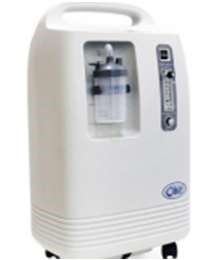 200010L Stationary Oxygen ConcentratorCapacity : 10 LPurity Oxygen: ≥ 93%±3（V/V）Flow Rate: 1-10L/min Voltage： AC220V±22V,50Hz±1Hz/AC110V±15V,60Hz±1Hz Output Pressure：20kPa～60kPaSound Level: less than 48db Power Consumption: 550VAGross Weight: 28kgPackage Size：44*39*73cmCERTIFICATION CE | FDA | ISO13485MOQ: N/ALead Time: 3-5 days Accessories included: 1 x Oxygen Concentrator x Humidifier Bottle x Nasal oxygen cannula  1 x First Filter  1 x HEPA Filter  1 x User Manual$921.40FWB-WMC-04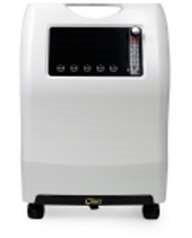 100010L Stationary Oxygen ConcentratorCapacity : 10 LPurity Oxygen: ≥ 93%±3（V/V）Flow Rate: 1-10L/min Voltage：AC220V±22V,50Hz±1Hz/AC110V±15 V,60Hz±1Hz Output Pressure：20kPa～60kPaSound Level: less than 48db Power Consumption: 550VAGross Weight: 28kgPackage Size：44*39*73cCERTIFICATION CE | FDA | ISO13485MOQ: N/ALead Time: 3-5 days Accessories included:   1 x Oxygen Concentrator x Humidifier Bottle x Nasal oxygen cannula   2 x First Filter   6 x Second Filter   1 x User Manual  1 x Warranty Card$970.40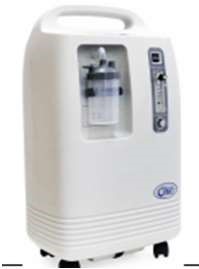 THANK YOUFOR YOUR BUSINESSENDORSEMENTS		           PROSPECTIVE CUSTOMER	Name	Managing Principal	TitleENDORSEMENTS		           PROSPECTIVE CUSTOMER	Name	Managing Principal	TitleENDORSEMENTS		           PROSPECTIVE CUSTOMER	Name	Managing Principal	TitleENDORSEMENTS		           PROSPECTIVE CUSTOMER	Name	Managing Principal	TitleENDORSEMENTS		           PROSPECTIVE CUSTOMER	Name	Managing Principal	TitleENDORSEMENTS		           PROSPECTIVE CUSTOMER	Name	Managing Principal	Title